لیستى وانە سەربارەکانى مانگى :   5   / 2023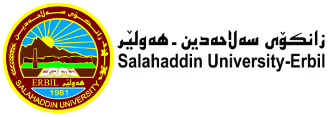 لیستى وانە سەربارەکانى مانگى :   5   / 2023    کۆى کاتژمێرەکانى نیساب :     کۆى کاتژمێرەکانى سەربار :     کۆى گشتى:565 - 64 - 53 - 43 - 42 - 31 - 212 - 111 - 1210 - 119 - 10کاتژمێررۆژشەممەProject Project یەک شەممەدوو شەممەسێ شەممەControl Eng. LabControl Eng. LabControl Eng.Control Eng. hydraulic & pneumatic hydraulic & pneumaticچوار شەممە hydraulic & pneumatic hydraulic & pneumaticControl Eng.Control Eng.پێنج شەممەکۆىپراکتیکى و تیۆرىپراکتیکىتیۆرىبەرواررۆژکۆىپراکتیکى و تیۆرىپراکتیکىتیۆرىبەرواررۆژ6/5شەممە29/4شەممە7/5یەک شەممە30/4یەک شەممە8/5دوو شەممەبشووى رۆژى جيهانى كريكارانبشووى رۆژى جيهانى كريكارانبشووى رۆژى جيهانى كريكاران1/5دوو شەممە9/5سێ شەممە2/5سێ شەممە62410/5چوار شەممە6243/5چوار شەممە4411/5پێنج شەممە444/5پێنج شەممە22پرۆژە22پرۆژەسەرپەرشتىخوێندنى باڵاسەرپەرشتىخوێندنى باڵا1248کۆى گشتى1248کۆى گشتىکۆىپراکتیکى و تیۆرىپراکتیکىتیۆرىبەرواررۆژکۆىپراکتیکى و تیۆرىپراکتیکىتیۆرىبەرواررۆژ20/5شەممە13/5شەممە21/5یەک شەممە14/5یەک شەممە22/5دوو شەممە15/5دوو شەممە23/4سێ شەممە16/4سێ شەممە62424/4چوار شەممە62417/5چوار شەممە4425/4پێنج شەممە4418/5پێنج شەممە22پرۆژە22پرۆژەسەرپەرشتىخوێندنى باڵاسەرپەرشتىخوێندنى باڵا1248کۆى گشتى1248کۆى گشتى5 - 64 - 53 - 43 - 42 - 31 - 212 - 111 - 1210 - 119 - 10کاتژمێررۆژشەممەProject Project یەک شەممەدوو شەممەسێ شەممەControl Eng. LabControl Eng. LabControl Eng.Control Eng. hydraulic & pneumatic hydraulic & pneumaticچوار شەممە hydraulic & pneumatic hydraulic & pneumaticControl Eng.Control Eng.پێنج شەممەکۆىپراکتیکى و تیۆرىپراکتیکىتیۆرىبەرواررۆژکۆىپراکتیکى و تیۆرىپراکتیکىتیۆرىبەرواررۆژشەممە27/5شەممەیەک شەممە28/5یەک شەممەدوو شەممە29/5دوو شەممەسێ شەممە30/5سێ شەممەچوار شەممە62431/5چوار شەممەپێنج شەممەپێنج شەممەپرۆژە22پرۆژەسەرپەرشتىخوێندنى باڵاسەرپەرشتىخوێندنى باڵاکۆى گشتى844کۆى گشتىکۆىپراکتیکى و تیۆرىپراکتیکىتیۆرىبەرواررۆژکۆىپراکتیکى و تیۆرىپراکتیکىتیۆرىبەرواررۆژشەممەشەممەیەک شەممەیەک شەممەدوو شەممەدوو شەممەسێ شەممەسێ شەممەچوار شەممەچوار شەممەپێنج شەممەپێنج شەممەپرۆژەپرۆژەسەرپەرشتىخوێندنى باڵاسەرپەرشتىخوێندنى باڵاکۆى گشتىکۆى گشتىڕاگرسەرۆک بەشمامۆستاى وانەپ. د. شوكر قرني عزيز پ.ی.د.محمد طاهر محمد سعيد          د. ضةلةنط حمةرشيد محمد